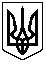                    ХХХХІІІ  СЕСІЯ ЩАСЛИВЦЕВСЬКОЇ СІЛЬСЬКОЇ РАДИ                                                    VІІ СКЛИКАННЯ                                                  ПРОТОКОЛ  № 43                                              ПЛЕНАРНЕ ЗАСІДАННЯГолова сесії – Плохушко В.О:- Запропонував розпочати роботу пленарного засідання 43 –ої сесії Щасливцевської сільської ради 7 скликання.Голосували: « за» - одноголосно /Звучить гімн України.Голова сесії – Плохушко В.О:Поставив запитання щодо кількісного та  персонального складу лічильної комісії?ВИСТУПИЛИ:Зевадінов М.Е.– депутат сільської ради.Запропонував обрати на пленарне засідання 43 сесії лічильну комісію в кількості 2 осіб. Персонально:  Остапчук Л.В., Боскіна С.В.Інших пропозицій не поступало.Голосували: За : всього -  14; одноголосно  (сільський голова - Плохушко В.О.; депутати - Пуляєва І.В, Бекіров Р.Д., Остапчук Л.В, Білозерцева Ю. Коновалов О.Б, Неметула Е.М., , Сенченко І.Ю., Степанян Л.Ю, Дериглазов М.В., Зевадінов М,Е. , Челєбієва З.М.,  Лук’янов А.О. ,Боскіна С.В.)Проти : всього -  0Утрималось:всього -  0.На розгляд сесії виноситься Порядок денний:Про надання дозволу КП « Комунсервіс» на продаж техніки.Про місцеві податки та збори на території Щасливцевської сільської ради» Земельні питання.Різне.Голосували: За : всього -  14; одноголосно  (сільський голова - Плохушко В.О.; депутати - Пуляєва І.В, Бекіров Р.Д., Остапчук Л.В, Білозерцева Ю. Коновалов О.Б, Неметула Е.М., , Сенченко І.Ю., Степанян Л.Ю, Дериглазов М.В., Зевадінов М,Е. , Челєбієва З.М.,  Лук’янов А.О. ,Боскіна С.В.)Проти : всього -  0Утрималось:всього -  0.СЛУХАЛИ: 1. Про надання дозволу КП « Комунсервіс» на продаж техніки .ДОПОВІДАЧ : Остапчук Л.В. – голова комісії з питань бюджету та управління комунальної власності.Комісією розглянуто заяву директора КП « Комунсервіс» Щасливцевської сільської ради Коновалова О.Б , підготовлено та надано та розгляд сесії проект рішення. Пропозиція комісії: задовольнити заяву згідно наданого проекту рішення.Питань та зауважень від депутатів та сільського голови не поступало.Сесії сільської радиВИРІШИЛА:1. Надати дозвіл комунальному підприємству « Комунсервіс» Щасливцевської сільської ради на продаж техніки, яка знаходиться на балансі підприємства, а саме:- ЗІЛ ММЗ ( самоскид) – вартістю 75126,84 гривень;- Навантажувач ТО – 3 – вартістю 62766,00 гривень.2. Контроль за виконанням рішення покласти на постійну депутатську комісію з питань бюджету, управління комунальною власністю.Голосували: За : всього -  14; одноголосно  (сільський голова - Плохушко В.О.; депутати - Пуляєва І.В, Бекіров Р.Д., Остапчук Л.В, Білозерцева Ю. Коновалов О.Б, Неметула Е.М., , Сенченко І.Ю., Степанян Л.Ю, Дериглазов М.В., Зевадінов М,Е. , Челєбієва З.М.,  Лук’янов А.О. ,Боскіна С.В.)Проти : всього -  0Утрималось:всього -  0./ рішення № 661 додаєтьсяСЛУХАЛИ: 2 Про місцеві податки та збори на території  Щасливцевської сільської ради.ДОПОВІДАЧ: Бекіров Р.Д. – голова комісії з питань законності та державної регуляторної політикиКомісією з метою оптимізації раніше прийнятих рішень Щасливцевської сільської ради що до встановлення місцевих податків та зборів, поповнення місцевого бюджету, підготовлено та надано на розгляд сесії проект рішення. Пропозиція комісії : затвердити наданий проект.ВИСТУПИЛИ:Плохушко В.О. – сільський голова.Запропонував до Додатку 1 , таблиці № 1 п.3,4 додати слова «фізичні особи-підприємці»Голосували: За : всього -  14; одноголосно  (сільський голова - Плохушко В.О.; депутати - Пуляєва І.В, Бекіров Р.Д., Остапчук Л.В, Білозерцева Ю. Коновалов О.Б, Неметула Е.М., , Сенченко І.Ю., Степанян Л.Ю, Дериглазов М.В., Зевадінов М,Е. , Челєбієва З.М.,  Лук’янов А.О. ,Боскіна С.В.)Проти : всього -  0Утрималось:всього -  0.Поправку прийнято.Більше питань та зауважень від депутатів та сільського голови не поступало.Сесія Щасливцевської сільської радиВИРІШИЛА:1. Встановити на території Щасливцевської сільської ради податок на майно (що складається з податку на нерухоме майно, відмінне від земельної ділянки; транспортного податку, плати за землю) (згідно з додатками до цього рішення).2. Встановити наступні ставки єдиного податку для фізичних осіб – підприємців що зареєстровані на території Щасливцевської сільської ради, платників першої групи - фізичних осіб-підприємців, які не використовують працю найманих осіб, здійснюють виключно роздрібний продаж товарів з торговельних місць на ринках та/або провадять господарську діяльність з надання побутових послуг населенню, та обсяг доходу яких протягом календарного року не перевищує 300000 гривень, у розмірі 10 відсотків розміру прожиткового мінімуму для працездатних осіб, встановленого законом на 1 січня податкового (звітного) року, не залежно від виду господарської діяльності.Визначити що перелік осіб що можуть бути платниками єдиного податку цієї категорії, об’єкт оподаткування, база оподаткування, порядок обчислення податку, податковий період, строк та порядок сплати податку, строк та порядок подання звітності про обчислення і сплату податку визначаються відповідно до глави 1 розділу XIV Податкового Кодексу України.3. Встановити на території Щасливцевської сільської ради туристичний збір, збір за місця паркування транспортних засобів (згідно з додатками до цього рішення).4. Встановити що це рішення набирає чинності з моменту оприлюднення, але не раніше 01.01.2018 року.5. З моменту набрання цим рішенням чинності вважати такими що втратили чинність:- рішення 17 сесії Щасливцевської сільської ради 7 скликання від 12.07.2016 р. №263 "Про місцеві податки та збори на території Щасливцевської сільської ради.";- рішення 31 сесії Щасливцевської сільської ради 7 скликання від 26.01.2017 р. №455 "Про встановлення деяких місцевих податків та зборів на території Щасливцевської сільської ради на 2017 рік.".6. Доручити виконавчому комітету Щасливцевської сільської ради оприлюднити це рішення до 15 липня 2017 року, та у десятиденний строк з дня оприлюднення, надіслати це рішення до контролюючого органу - Генічеської об'єднаної державної податкової інспекції Головного управління ДФС у Херсонській області.7. Контроль за виконанням цього рішення покласти на постійну комісію Щасливцевської сільської ради з питань бюджету та управління комунальною власністю та постійну комісію Щасливцевської сільської ради з питань законності та державної регуляторної політики.Голосували:За : всього -  14; одноголосно  (сільський голова - Плохушко В.О.; депутати - Пуляєва І.В, Бекіров Р.Д., Остапчук Л.В, Білозерцева Ю. Коновалов О.Б, Неметула Е.М., , Сенченко І.Ю., Степанян Л.Ю, Дериглазов М.В., Зевадінов М,Е. , Челєбієва З.М.,  Лук’янов А.О. ,Боскіна С.В.)Проти : всього -  0Утрималось:всього -  0./ рішення № 662 додаєтьсяСЛУХАЛИ: 3. Про затвердження детального плану частин територій вулиць Набережна,25 - в, в межах села Щасливцеве, Щасливцевської сільської ради, Генічеського району, Херсонської області»ДОПОВІДАЧ: Білозерцева Ю.Є. – голова комісії з питань регулювання земельних відносин та охорони навколишнього середовища.Комісією розглянуто матеріали проекту «Детальний план частин територій вулиць Набережна, 25-в, в межах села Щасливцеве, Щасливцевської сільської ради, Генічеського району, Херсонської області», з метою забезпечення планомірного, економічного, обґрунтованого і комплексного розвитку села, підвищення його рівня благоустрою та створення сприятливих умов життєдіяльності населення, підготовлено та надано на розгляд сесії проект рішення. Пропозиція комісії: затвердити наданий проект.ВИСТУПИЛИ: Бекіров Р.Д. – голова комісії з питань законності та державної регуляторної політики.Комісія надала висновки щодо відповідності регуляторного акту вимогам  чинного  законодавства,  зауважень не має, проект регуляторного акту – рішення  Щасливцевської сільської ради «Про затвердження детального плану частин території вулиці Набережна,25-в, в межах села Щасливцеве, Щасливцевської сільської ради, Генічеського району, Херсонської області», та аналіз впливу цього рішення , відповідають вимогам ст..4 , 8 Закону України « Про засади державної регуляторної політики у сфері господарської діяльності».Питань та зауважень від сільського голови та депутатів сільської ради не поступало.Сесія сільської ради ВИРІШИЛА:1.Затвердити проект «Детальний план частин територій вулиць Набережна, 25-в, в межах села Щасливцеве, Щасливцевської сільської ради, Генічеського району, Херсонської області» розроблений ТОВ «Укргенплан» м. Нова каховка у 2017 році.2. Це рішення набуває чинності з моменту його оприлюднення.3.Контроль за виконанням цього рішення покласти на постійну комісію з питань регулювання земельних відносин та охорони навколишнього середовища.Голосували:За : всього -  14; одноголосно  (сільський голова – Плохушко В.О.; депутати – Пуляєва І.В, Дериглазов М.В., Бекіров Р.Д., Остапчук Л.В.,  Челєбієва З.М, Зевадінов М,Е.,  Білозерцева Ю.Є , Неметула Е.М, Степанян Л.Ю, Коновалов О.Б, Сенченко І.Ю., Лук’янов А.,О., Боскіна С.В. )Проти : всього -  0Утрималось:всього -  0,/ Рішення № 663додаєтьсяСЛУХАЛИ: 4. Про надання дозволу на розробку плану зонування частини вулиці Вишнева ,14 в межах села Щасливцеве Генічеського району, Херсонської області.ДОПОВІДАЧ: Білозерцева Ю.Є. – голова комісії з питань регулювання земельних відносин та охорони навколишнього середовища.Комісією на підставі заяви гр.*** щодо надання дозволу на розробку плану зонування частини вулиці Вишнева, *** в межах села Щасливцеве, підготовлено та надано на розгляд сесії проект рішення. Пропозиція комісії : задовольнити заяву гр. Велієвої Ірини Юріївни згідно проекту рішення.Питань та зауважень від депутатів та сільського голови не поступало.Сесія Щасливцевської сільської радиВИРІШИЛА:1. Розробити план зонування частини вулиці Вишнева, *** в межах села Щасливцеве Генічеського району, Херсонської області.Замовником розроблення містобудівної документації зазначеної в п.1 цього рішення визначити Виконавчий комітет Щасливцевської сільської ради.Доручити Замовнику організацію розробки детального плану території зазначеної в п. 1 цього рішенняФінансування розроблення містобудівної документації зазначеної в п. 1 цього рішення визначити з інших джерел.Контроль за виконанням рішення покласти на комісію з питань регулювання земельних відносин та охорони навколишнього середовища.Голосували:За : всього -  14; одноголосно  (сільський голова – Плохушко В.О.; депутати – Пуляєва І.В, Дериглазов М.В., Бекіров Р.Д., Остапчук Л.В.,  Челєбієва З.М, Зевадінов М,Е.,  Білозерцева Ю.Є , Неметула Е.М, Степанян Л.Ю, Коновалов О.Б, Сенченко І.Ю., Лук’янов А.,О., Боскіна С.В. )Проти : всього -  0Утрималось:всього -  0,/ Рішення № 664додаєтьсяСЛУХАЛИ: 5. Про надання дозволу на розробку Детального плану частини вулиці Миру,157 – А в межах села Щасливцеве Генічеського району, Херсонської області.ДОПОВІДАЧ: Білозерцева Ю.Є. – голова комісії з питань регулювання земельних відносин та охорони навколишнього середовища.Комісією підготовлено та надано на розгляд сесії проект рішення  щодо надання дозволу на розробку детального плану частини вулиці Миру, 157-А в межах села Щасливцеве для будівництва амбулаторії. Пропозиція комісії: затвердити наданий проект рішення.Питань та зауважень від депутатів та сільського голови не поступало.Сесія Щасливцевської сільської радиВИРІШИЛА:1. Розробити детальний план частини вулиці Миру, *** для будівництва амбулаторії, в межах села Щасливцеве Генічеського району, Херсонської області.Замовником розроблення містобудівної документації зазначеної в п.1 цього рішення визначити Виконавчий комітет Щасливцевської сільської ради.Доручити Замовнику організацію розробки детального плану території зазначеної в п. 1 цього рішенняФінансування розроблення містобудівної документації зазначеної в п. 1 цього рішення визначити з інших джерел.Контроль за виконанням рішення покласти на комісію з питань регулювання земельних відносин та охорони навколишнього середовища.Голосували:За : всього -  14; одноголосно  (сільський голова – Плохушко В.О.; депутати – Пуляєва І.В, Дериглазов М.В., Бекіров Р.Д., Остапчук Л.В.,  Челєбієва З.М, Зевадінов М,Е.,  Білозерцева Ю.Є , Неметула Е.М, Степанян Л.Ю, Коновалов О.Б, Сенченко І.Ю., Лук’янов А.,О., Боскіна С.В. )Проти : всього -  0Утрималось:всього -  0,/ рішення № 665 додаєтьсяСЛУХАЛИ: 6. Про надання дозволу на розробку Детального плану частини вулиці Набережна, 40-В в межах села Щасливцеве Генічеського району, Херсонської областіДОПОВІДАЧ: Білозерцева Ю.Є. – голова комісії з питань регулювання земельних відносин та охорони навколишнього середовища.Комісією на підставі заяви гр. Шевчук Ганни Олександрівни щодо надання дозволу на розробку детального плану частини вулиці Набережна, 40-В в межах села Щасливцеве, підготовлено  та надано на розгляд сесії проект рішення. Пропозиція комісії : задовольнити заяву згідно наданого проекту .Питань та зауважень від депутатів та сільського голови не поступало. Сесія Щасливцевської сільської радиВИРІШИЛА:1. Розробити детальний план частини вулиці Набережна, *** в межах села Щасливцеве Генічеського району, Херсонської області.Замовником розроблення містобудівної документації зазначеної в п.1 цього рішення визначити Виконавчий комітет Щасливцевської сільської ради.Доручити Замовнику організацію розробки детального плану території зазначеної в п. 1 цього рішенняФінансування розроблення містобудівної документації зазначеної в п. 1 цього рішення визначити з інших джерел.Контроль за виконанням рішення покласти на комісію з питань регулювання земельних відносин та охорони навколишнього середовища.Голосували:За : всього -  14; одноголосно  (сільський голова – Плохушко В.О.; депутати – Пуляєва І.В, Дериглазов М.В., Бекіров Р.Д., Остапчук Л.В.,  Челєбієва З.М, Зевадінов М,Е.,  Білозерцева Ю.Є , Неметула Е.М, Степанян Л.Ю, Коновалов О.Б, Сенченко І.Ю., Лук’янов А.,О., Боскіна С.В. )Проти : всього -  0Утрималось:всього -  0,/ рішення № 666 додаєтьсяСЛУХАЛИ: 7. Про затвердження детального плану частини території вулиці Набережна, 16 в межах села Щасливцеве, Щасливцевської сільської ради, Генічеського району, Херсонської області»ДОПОВІДАЧ: Білозерцева Ю.Є. – голова комісії з питань регулювання земельних відносин та охорони навколишнього середовища.Комісією розглянуто матеріали проекту «Детальний план частини території вулиці Набережна, 16 в межах села Щасливцеве, Щасливцевської сільської ради, Генічеського району, Херсонської області», з метою забезпечення планомірного, економічного, обґрунтованого і комплексного розвитку села, підвищення його рівня благоустрою та створення сприятливих умов життєдіяльності населення, підготовлено та надано на розгляд сесії проект рішення. Пропозиція комісії : затвердити наданий проект.ВИСТУПИЛИ: Бекіров Р.Д. – голова комісії з питань законності та державної регуляторної політики.Комісія надала висновки щодо відповідності регуляторного акту вимогам  чинного  законодавства,  зауважень не має, проект регуляторного акту – рішення  Щасливцевської сільської ради «Про затвердження детального плану частин територій вулиці Набережна,16  в межах села Щасливцеве, Щасливцевської сільської ради, Генічеського району, Херсонської області», та аналіз впливу цього рішення , відповідають вимогам ст..4 , 8 Закону України « Про засади державної регуляторної політики у сфері господарської діяльності»Питань та зауважень від сільського голови та депутатів сільської ради не поступало.Сесія сільської ради ВИРІШИЛА:1.Затвердити проект «Детальний план частини території вулиці Набережна, 16 в межах села Щасливцеве, Щасливцевської сільської ради, Генічеського району, Херсонської області» розроблений ТОВ «Укргенплан» м. Нова каховка у 2017 році.2. Це рішення набуває чинності з моменту його оприлюднення.3.Контроль за виконанням цього рішення покласти на постійну комісію з питань регулювання земельних відносин та охорони навколишнього середовища.Голосували:За : всього -  14; одноголосно  (сільський голова – Плохушко В.О.; депутати – Пуляєва І.В, Дериглазов М.В., Бекіров Р.Д., Остапчук Л.В.,  Челєбієва З.М, Зевадінов М,Е.,  Білозерцева Ю.Є , Неметула Е.М, Степанян Л.Ю, Коновалов О.Б, Сенченко І.Ю., Лук’янов А.,О., Боскіна С.В. )Проти : всього -  0Утрималось:всього -  0,/ рішення № 667 додаєтьсяСЛУХАЛИ: 8. Про скасування рішення сільської ради, як такого, що втратило чинність та надання дозволу на розробку проекту землеустрою щодо відведення безоплатно у власність земельної ділянки.ДОПОВІДАЧ: Білозерцева Ю.Є. – голова комісії з питань регулювання земельних відносин та охорони навколишнього середовища Комісією розглянуто заяву громадянки ***. та надані документи, підготовлено проект рішення. Пропозиція комісії: задовольнити заяву згідно проекту.Питань та зауважень від депутатів та сільського голови не поступало.Сесія сільської радиВИРІШИЛА:1.Скасувати п. 61 рішення 62 сесії 5 скликання № 862 від 16.11.2009 р., в зв’язку зі змінами в законодавстві.2 Дати дозвіл  *** на розробку проекту землеустрою щодо відведення безоплатно у власність земельної ділянки  орієнтовною площею  для будівництва та обслуговування жилого будинку, господарських будівель і споруд із земель житлової та громадської забудови, розташованої за адресою: с. Генічеська Гірка, вул. Генічеська, *** Генічеського району Херсонської області 3.Гр. *** замовити в землевпорядній організації, яка має відповідний дозвіл  на виконання цих робіт  за свій рахунок розробку проекту землеустрою щодо відведення безоплатно у власність земельної ділянки  зазначеної в п.2 даного рішення. 4.Проінформувати Щасливцевську сільську раду про хід виконання цього рішення в місячний термін. 5.Контроль за виконанням рішення покласти на комісію з питань регулювання земельних відносин та охорони навколишнього середовища.Голосували: За : всього -  14; одноголосно  (сільський голова - Плохушко В.О.; депутати - Пуляєва І.В, Бекіров Р.Д., Остапчук Л.В, Білозерцева Ю. Коновалов О.Б, Неметула Е.М., , Сенченко І.Ю., Степанян Л.Ю, Дериглазов М.В., Зевадінов М,Е. , Челєбієва З.М.,  Лук’янов А.О. ,Боскіна С.В.)Проти : всього -  0Утрималось:всього -  0./ рішення № 668 додаєтьсяСЛУХАЛИ: 9. Про затвердження проекту землеустрою щодо відведення та передачі безоплатно у власність земельної ділянки.ДОПОВІДАЧ: Білозерцева Ю.Є. – голова комісії з питань регулювання земельних відносин та охорони навколишнього середовищаКомісією розглянуто заяви громадян України,  проекти землеустрою щодо відведення земельної ділянки безоплатно у власність, враховуючи наявність детального плану, підготовлено проект рішення. Пропозиція комісії: задовольнити заяви згідно наданого проекту.Питань та зауважень від депутатів та сільського голови не поступало.Сесія сільської радиВИРІШИЛА:1.Затвердити проекти землеустрою щодо відведення безоплатно у власність земельних ділянок громадянам:1)*** площею  ( кадастровий номер 6522186500:04:001:0819), розташованої за адресою: с. Генічеська Гірка, вул. Полинна, *** Генічеського району Херсонської обл. для будівництва жилого будинку, господарських будівель і споруд із земель житлової та громадської забудови Щасливцевської сільської ради. 2)*** площею  ( кадастровий номер 6522186500:04:001:0817), розташованої за адресою: с. Генічеська Гірка, вул. Полинна, ***  Генічеського району Херсонської обл. для будівництва жилого будинку, господарських будівель і споруд із земель житлової та громадської забудови Щасливцевської сільської ради. 3)*** площею  ( кадастровий номер 6522186500:04:001:0817), розташованої за адресою: с. Генічеська Гірка, вул. Придорожня,***  Генічеського району Херсонської обл. для будівництва жилого будинку, господарських будівель і споруд із земель житлової та громадської забудови Щасливцевської сільської ради. 4)*** площею  ( кадастровий номер 6522186500:02:001:0624), розташованої за адресою: с. Генічеська Гірка, вул. Азовська, ***   Генічеського району Херсонської обл. для будівництва жилого будинку, господарських будівель і споруд із земель житлової та громадської забудови Щасливцевської сільської ради. 2.Вищезазначеним громадянам передати безоплатно у власність земельні ділянки зазначені в цьому рішенні. 3.Контроль за виконанням рішення покласти на комісію з питань регулювання земельних відносин та охорони навколишнього середовища.Голосували:За : всього -  14; одноголосно  (сільський голова - Плохушко В.О.; депутати - Пуляєва І.В, Бекіров Р.Д., Остапчук Л.В, Білозерцева Ю. Коновалов О.Б, Неметула Е.М., , Сенченко І.Ю., Степанян Л.Ю, Дериглазов М.В., Зевадінов М,Е. , Челєбієва З.М.,  Лук’янов А.О. ,Боскіна С.В.)Проти : всього -  0Утрималось:всього -  0./ рішення № 669 додаєтьсяСЛУХАЛИ: 10. Про затвердження проекту землеустрою щодо відведення безоплатно у власність земельної ділянки.ДОПОВІДАЧ: Білозерцева Ю.Є. – голова комісії з питань регулювання земельних відносин та охорони навколишнього середовищаКомісією розглянуто заяву громадянина України ***,  проект землеустрою щодо відведення земельної ділянки у власність, враховуючи відсутність детальних планів, підготовлено та надано на розгляд сесії проект рішення. Пропозиція комісії: задовольнити заяву в частині затвердження проекту землеустрою та відмовити щодо передачі безоплатно у власність земельної ділянки , в зв’язку з відсутністю плану зонування території та плану детального планування. Питань та зауважень від депутатів та сільського голови не поступало.Сесія сільської радиВИРІШИЛА:1.Затвердити  *** проект землеустрою щодо відведення безоплатно у власність земельної ділянки  площею  ( кадастровий номер 6522186500:02:001:0623), розташованої за адресою: с. Генічеська Гірка, вул. Степова, ***  Генічеського району Херсонської обл. для будівництва жилого будинку, господарських будівель і споруд із земель житлової та громадської забудови Щасливцевської сільської ради. 2.Відмовити ***  щодо передачі безоплатно у власність земельної ділянки зазначеної в цьому рішенні, в зв’язку з відсутністю плану зонування території та плану детального планування. 3. Рекомендувати заявникові повторно звернутись до сільської ради з відповідною заявою щодо передачі безоплатно у власність земельної ділянки  після розробки та затвердження містобудівної документації зазначеної у п.2 цього рішення, або зміни приписів діючого законодавства.4.Контроль за виконанням рішення покласти на комісію з питань регулювання земельних відносин та охорони навколишнього середовища.Голосували:За : всього -  14; одноголосно  (сільський голова - Плохушко В.О.; депутати - Пуляєва І.В, Бекіров Р.Д., Остапчук Л.В, Білозерцева Ю. Коновалов О.Б, Неметула Е.М., , Сенченко І.Ю., Степанян Л.Ю, Дериглазов М.В., Зевадінов М,Е. , Челєбієва З.М.,  Лук’янов А.О. ,Боскіна С.В.)Проти : всього -  0Утрималось:всього -  0./ рішення № 670  додаєтьсяСЛУХАЛИ: 11. Про скасування п.6 рішення 16 сесії 7 скликання № 261 від 30.06.2016 р. в зв’язку зі смертю.ДОПОВІДАЧ: Білозерцева Ю.Є. – голова комісії з питань регулювання земельних відносин та охорони навколишнього середовищаКомісією , враховуючи свідоцтво про смерть, підготовлено та надано на розгляд сесії проект рішення. Пропозиція комісії: затвердити наданий проект.Питань та зауважень від депутатів та сільського голови не поступало.Сесія сільської радиВИРІШИЛА:1.Скасувати  п. 6  рішення 16  сесії 7 скликання № *** від 30.06.2016р. в зв’язку зі смертю  ***.2.Контроль за виконанням рішення покласти на комісію з питань регулювання земельних відносин та охорони навколишнього середовища.Голосували:За : всього -  14; одноголосно  (сільський голова - Плохушко В.О.; депутати - Пуляєва І.В, Бекіров Р.Д., Остапчук Л.В, Білозерцева Ю. Коновалов О.Б, Неметула Е.М., , Сенченко І.Ю., Степанян Л.Ю, Дериглазов М.В., Зевадінов М,Е. , Челєбієва З.М.,  Лук’янов А.О. ,Боскіна С.В.)Проти : всього -  0Утрималось:всього -  0./ рішення № 671  додаєтьсяСЛУХАЛИ: 12. Про внесення змін до  раніше прийнятих рішень сесій.ДОПОВІДАЧ: Білозерцева Ю.Є. – голова комісії з питань регулювання земельних відносин та охорони навколишнього середовищаКомісією , враховуючи те, що в рішенні 32 сесії 7 скликання № 515 від 28.02.2017р. допущено помилку у назві населеного пункту Приозерне Генічеського р-ну Херсонської області, яке  є селищем, підготовлено та надано на розгляд сесії проект рішення. Пропозиція комісії : затвердити наданий проект рішення. Питань та зауважень від депутатів та сільського голови не поступало.Сесія сільської ради ВИРІШИЛА:1.Внести зміни в  рішення : 32 сесії 7 скликання № 515 від  28.02.2017 р. слова « Затвердити назви новоутворених вулиць в с. Приозерне Генічеського району Херсонської області « замінити словами « Затвердити назви новоутворених вулиць в селищі Приозерне Генічеського району Херсонської області»2. Контроль за виконанням рішення покласти на комісію з питань регулювання земельних відносин та охорони навколишнього середовища.Голосували:За : всього -  14; одноголосно  (сільський голова - Плохушко В.О.; депутати - Пуляєва І.В, Бекіров Р.Д., Остапчук Л.В, Білозерцева Ю. Коновалов О.Б, Неметула Е.М., , Сенченко І.Ю., Степанян Л.Ю, Дериглазов М.В., Зевадінов М,Е. , Челєбієва З.М.,  Лук’янов А.О. ,Боскіна С.В.)Проти : всього -  0Утрималось:всього -  0./ рішення № 672  додаєтьсяСЛУХАЛИ: 13. Про внесення змін до раніше прийнятих рішень сесійДОПОВІДАЧ: Білозерцева Ю.Є. – голова комісії з питань регулювання земельних відносин та охорони навколишнього середовищаВраховуючи те, що в рішеннях  сесій сільської ради допущено помилку у назві населеного пункту Приозерне Генічеського р-ну Херсонської області, яке  є селищем, комісією підготовлено та надано на розгляд сесії проект рішення. Пропозиція комісії : затвердити наданий проект рішення. Питань та зауважень від депутатів та сільського голови не поступало.Сесія сільської ради ВИРІШИЛА:1.Внести зміни в  рішення : 32 сесії 7 скликання № 515 та № 532 від 28.02.2017 р. ; 34 сесії 7 скликання № 558  від 31.01.2017 р. ; 36 сесії 7 скликання № 585  від 27.04.2017 р. та 39 сесії 7 скликання № 625 від 30.05.2017 р.  в  тексті, яких є слова «с. Приозерне  Генічеського району Херсонської області»  замінити словами « селище Приозерне Генічеського району Херсонської області»2. Контроль за виконанням рішення покласти на комісію з питань регулювання земельних відносин та охорони навколишнього середовища.Голосували:За : всього -  14; одноголосно  (сільський голова - Плохушко В.О.; депутати - Пуляєва І.В, Бекіров Р.Д., Остапчук Л.В, Білозерцева Ю. Коновалов О.Б, Неметула Е.М., , Сенченко І.Ю., Степанян Л.Ю, Дериглазов М.В., Зевадінов М,Е. , Челєбієва З.М.,  Лук’янов А.О. ,Боскіна С.В.)Проти : всього -  0Утрималось:всього -  0./ рішення № 673  додаєтьсяСЛУХАЛИ: 14. Про найменування новоутворених вулицьДОПОВІДАЧ: Білозерцева Ю.Є. – голова комісії з питань регулювання земельних відносин та охорони навколишнього середовищаКомісією підготовлено та надано на розгляд сесії проект рішення щодо найменування новоутворених провулків в. с. Щасливцеве. Пропозиція комісії: затвердити наданий проект.Питань та зауважень від депутатів та сільського голови не поступало.Сесія сільської ради ВИРІШИЛА:1.Затвердити назви новоутворених провулків  в с. Щасливцеве Генічеського району Херсонської області:– провулок Північний ;  – провулок Південний.   2. Контроль за виконанням рішення покласти на комісію з питань регулювання земельних відносин та охорони навколишнього середовища.Голосували:За : всього -  14; одноголосно  (сільський голова - Плохушко В.О.; депутати - Пуляєва І.В, Бекіров Р.Д., Остапчук Л.В, Білозерцева Ю. Коновалов О.Б, Неметула Е.М., , Сенченко І.Ю., Степанян Л.Ю, Дериглазов М.В., Зевадінов М,Е. , Челєбієва З.М.,  Лук’янов А.О. ,Боскіна С.В.)Проти : всього -  0Утрималось:всього -  0./ рішення № 674  додаєтьсяСЛУХАЛИ: 15. Про внесення змін до раніше прийнятих рішень сесійДОПОВІДАЧ: Білозерцева Ю.Є. – голова комісії з питань регулювання земельних відносин та охорони навколишнього середовищаКомісією розглянуто заяви громадян України та надані документи, підготовлено проект рішення. Пропозиція комісії: задовольнити заяви згідно наданого проекту рішення.ВИСТУПИЛИ:Лук’янов А. О та Челебієва З.М. – депутати сільської ради . Зробили заяву щодо конфлікту інтересів та проте , що участі в голосуванні  з даного питання не прийматиме.  Більше питань та зауважень від депутатів та сільського голови не поступало. Сесія сільської радиВИРІШИЛА:1.Внести зміни в п.2 рішення 27 сесії 7 скликання № 417  від 25.11.2016р.  в адресу земельної ділянки *** - слова «розташованої за адресою с. Генічеська Гірка вул. Григорія Дериглазова***   » замінити словами «розташованої за адресою с. Генічеська Гірка, вул. Н.Челебіджихана. ***». 2.Внести зміни в п.26 рішення 84 сесії 6 скликання № 1327  від 21.10.2015р.  в адресу земельної ділянки *** - слова «розташованої за адресою с. Генічеська Гірка вул. Н.Челебіджихана. *** » замінити словами «розташованої за адресою с. Генічеська Гірка, вул. Григорія Дериглазова, ***». 3.Внести зміни в п.391 рішення 52 сесії 6 скликання № 857  від 22.02.2014р.  в адресу земельної ділянки *** - слова «розташованої за адресою с. Генічеська Гірка вул. Щаслива. *** » замінити словами «розташованої за адресою с. Щасливцеве, провул. Північний, ***». 4.Внести зміни в п.339 рішення 57 сесії 6 скликання № 808  від 20.08.2009р.  в адресу земельної ділянки *** - слова «розташованої за адресою с. Генічеська Гірка вул. Сивашська, *** » замінити словами «розташованої за адресою с. Щасливцеве, провул. Північний, ***». 5.Контроль за виконанням рішення покласти на комісію з питань регулювання земельних відносин та охорони навколишнього середовища.Голосували:За : всього -  11;   (сільський голова – Плохушко В.О.; депутати – Пуляєва І.В, Бекіров Р.Д., Остапчук Л.В.,   Зевадінов М,Е.,  Білозерцева Ю.Є , Неметула Е.М, Степанян Л.Ю, Коновалов О.Б, Сенченко І.Ю., Боскіна С.В. )Проти : всього -  0Утрималось:всього -  1. (,Дериглазов М.В.,)Депутати Челебієва З.М. та Лукянов А.ОЗробили заяву щодо конфлікту інтересів та участі в голосуванні не приймали./ рішення № 675  додаєтьсяСЛУХАЛИ: 16. Про внесення змін до додаткової Угоди від 16 червня 2017 рокуДОПОВІДАЧ: Білозерцева Ю.Є. – голова комісії з питань регулювання земельних відносин та охорони навколишнього середовищаКомісією розглянуто заяву фізичної особи - підприємця ***, щодо впорядкування питань адреси та орендної плати, земельної ділянки що знаходиться в його користуванні на підставі договору оренди землі з відповідними змінами, та надані документи, враховуючі що інше речове право (право оренди) зареєстровано у встановленому законом порядку , підготовлено та надано на розгляд сесії проект рішення. Пропозиція комісії: задовольнити заяву згідно наданого проект.ВИСТУПИЛИ:Зевадінов М.Е. – депутат сільської ради.Зробив заяву щодо конфлікту інтересів та про те , що участі в голосуванні з даного питання не прийматиме.Більше питань та зауважень від депутатів не поступало.Сесія Щасливцевської сільської ради ВИРІШИЛА:1. Земельній ділянці з кадастровим номером 6522186500:11:005:0181, площею ., код цільового призначення 07.01. (для будівництва та обслуговування об’єктів рекреаційного призначення) що знаходиться у користуванні Фізичної особи-підприємця *** (ідентифікаційний номер ***) кадастровий номер) номер запису про інше речове право – 21109952 присвоїти адресу - вул. Набережна*** в селі Генічеська Гірка Генічеського району Херсонської області.2. Внести зміни до Договору оренди землі від 25.03.2008 р. зі змінами відповідно до Угоди про внесення змін до договору оренди землі від 04.04.2008 року та Угоди про внесення змін до договору оренди землі від 16.06.2017 року, зареєстрованих в установленому законом порядку у державному реєстрі речових прав на нерухоме майно, номер запису про інше речове право – 21109952, (сторона орендар у Договорі Фізична особа-підприємець ***(ідентифікаційний номер ***)) змінивши у ньому:- адресу земельної ділянки (її місце розташування) у відповідності до п. 1 цього рішення;- розмір орендної плати, визначивши її у розмірі 6% від нормативної грошової оцінки земельної ділянки.3. Доручити сільському голові Плохушко В.О. на виконання цього рішення укласти відповідну додаткову угоду до Договору оренди землі зазначеного у пункті 2 цього рішення.4. Контроль за виконанням даного рішення покласти на постійну депутатську комісію з питань земельних відносин та охорони навколишнього середовища.Голосували:За : всього -  12;  (сільський голова – Плохушко В.О.; депутати – Пуляєва І.В, Бекіров Р.Д., Остапчук Л.В.,  Челєбієва З.М, Білозерцева Ю.Є , Неметула Е.М, Степанян Л.Ю, Коновалов О.Б, Сенченко І.Ю., Лук’янов А.,О., Боскіна С.В. )Проти : всього -  0Утрималось:всього -  1. Дериглазов М.В.,Депутат Зевадінов М,Е.,  зробив заяву щодо конфлікту інтересів та участі в голосуванні не приймав/рішення № 676 додаєтьсяСЛУХАЛИ: 17. Про надання дозволу на розробку проекту землеустрою щодо відведення безоплатно у власність земельної ділянки для будівництва житлового будинку , господарських будівель і споруд.ДОПОВІДАЧ: Білозерцева Ю.Є. – голова комісії з питань регулювання земельних відносин та охорони навколишнього середовищаКомісією розглянуто заяви громадян України  та надані документи, підготовлено проект рішення. Пропозиція комісії: задовольнити заяви згідно наданого проекту.ВИСТУПИЛИ:Коновалов О.Б., Неметула Е.М. Сенченко І.Ю.- депутати сільської ради.Зробили заяву щодо конфлікту інтересів та про те , що участі в голосуванні з даного питання не прийматиме.Питань та зауважень від депутатів не поступало.Сесія сільської ради ВИРІШИЛА: .1.Дати дозвіл  на розробку проекту землеустрою щодо відведення безоплатно у власність земельної ділянки  для будівництва та обслуговування житлового будинку, господарських будівель і споруд (присадибна ділянка) із земель запасу житлової та громадської забудови Щасливцевської сільської ради громадянам:1)*** орієнтовною  площею  розташованої за адресою: с. Щасливцеве, провул. Південний,***  Генічеського району Херсонської області2)*** орієнтовною  площею  розташованої за адресою: с. Щасливцеве, провул. Північний, ***  Генічеського району Херсонської області3)*** орієнтовною  площею  розташованої за адресою: с. Щасливцеве, провул. Північний,***  Генічеського району Херсонської області4)*** орієнтовною  площею  розташованої за адресою: с. Щасливцеве, провул. Північний,***  Генічеського району Херсонської області5)*** орієнтовною  площею  розташованої за адресою: с. Щасливцеве, провул. Північний,*** Генічеського району Херсонської області6)*** орієнтовною  площею  розташованої за адресою: с. Щасливцеве, провул. Північний, ***  Генічеського району Херсонської області7)*** орієнтовною  площею  розташованої за адресою: с. Щасливцеве, провул. Південний, *** Генічеського району Херсонської області8)*** орієнтовною  площею  розташованої за адресою: с. Щасливцеве, провул. Південний, ***  Генічеського району Херсонської області9)*** орієнтовною  площею  розташованої за адресою: с. Щасливцеве, провул. Північний, *** Генічеського району Херсонської області10)*** орієнтовною  площею  розташованої за адресою: с. Щасливцеве, провул. Північний, *** Генічеського району Херсонської області11)*** орієнтовною  площею  розташованої за адресою: с. Щасливцеве, провул. Південний,***  Генічеського району Херсонської області12)***  орієнтовною  площею  розташованої за адресою: с. Щасливцеве, провул. Північний,***  Генічеського району Херсонської області13)***  орієнтовною  площею  розташованої за адресою: с. Щасливцеве, провул. Північний,***  Генічеського району Херсонської області14)*** орієнтовною  площею  розташованої за адресою: с. Щасливцеве, провул. Південний, *** Генічеського району Херсонської області15)*** орієнтовною  площею  розташованої за адресою: с. Щасливцеве, провул. Південний, ***Генічеського району Херсонської області16)*** орієнтовною  площею  розташованої за адресою: с. Щасливцеве, провул. Південний, *** Генічеського району Херсонської області17)*** орієнтовною  площею  розташованої за адресою: с. Щасливцеве, провул. Південний,*** Генічеського району Херсонської області18)*** орієнтовною  площею  розташованої за адресою: с. Щасливцеве, провул. Південний, ** Генічеського району Херсонської області19)***  орієнтовною  площею  розташованої за адресою: с. Щасливцеве, провул. Північний,***  Генічеського району Херсонської області20)***   орієнтовною  площею  розташованої за адресою: с. Щасливцеве, провул. Північний, ***  Генічеського району Херсонської області21)***   орієнтовною  площею  розташованої за адресою: с. Щасливцеве, провул. Північний, ***Генічеського району Херсонської області22)*** орієнтовною  площею  розташованої за адресою: с. Щасливцеве, провул. Південний, *** Генічеського району Херсонської області23)***  орієнтовною  площею  розташованої за адресою: с. Щасливцеве, провул. Північний,***  Генічеського району Херсонської області24)*** орієнтовною  площею  розташованої за адресою: с. Щасливцеве, провул. Південний, ***Генічеського району Херсонської області25)*** орієнтовною  площею  розташованої за адресою: с. Щасливцеве, провул. Південний, *** Генічеського району Херсонської області26)***  орієнтовною  площею  розташованої за адресою: с. Щасливцеве, провул. Північний,***  Генічеського району Херсонської області27)***  орієнтовною  площею  розташованої за адресою: с. Генічеська Гірка, вул. Сивашська, ***  Генічеського району Херсонської області28)*** орієнтовною  площею  розташованої за адресою: с. Щасливцеве, провул. Південний, ***Генічеського району Херсонської області29)*** орієнтовною  площею  розташованої за адресою: с. Щасливцеве, провул. Південний, *** Генічеського району Херсонської області30)*** орієнтовною  площею  розташованої за адресою: с. Щасливцеве, вул. Набережна, ***  Генічеського району Херсонської області31)*** орієнтовною  площею  розташованої за адресою: с. Щасливцеве, провул. Південний, *** Генічеського району Херсонської області32)***  орієнтовною  площею  розташованої за адресою: с. Генічеська Гірка, вул. Молодіжна,***  Генічеського району Херсонської області33)*** орієнтовною  площею  розташованої за адресою: с. Щасливцеве, провул. Північний, *** Генічеського району Херсонської області2.Вищезазначеним громадянам замовити в землевпорядній організації, яка має відповідний дозвіл  на виконання цих робіт  за свій рахунок розробку проекту землеустрою щодо відведення безоплатно у власність земельних ділянок  зазначених в  цьому рішенні. 3.Проінформувати Щасливцевську сільську раду про хід виконання цього рішення в місячний термін. 4.Контроль за виконанням рішення покласти на комісію з питань регулювання земельних відносин та охорони навколишнього середовища.Голосували:За : всього -  10;   (сільський голова – Плохушко В.О.; депутати – Пуляєва І.В,., Бекіров Р.Д., Остапчук Л.В.,  Челєбієва З.М, Зевадінов М,Е.,  Білозерцева Ю.Є , Степанян Л.Ю, Лук’янов А.,О., Боскіна С.В. )Проти : всього -  0Утрималось:всього -  1., Дериглазов М.ВДепутати Коновалов О.Б., Неметула Е.М Сенченко І.Ю., зробили заяву щодо конфлікту інтересів та участі в голосуванні не приймали/ рішення № 677 додаєтьсяСЛУХАЛИ: 18 Про розгляд заявиДОПОВІДАЧ: Білозерцева Ю.Є. – голова комісії з питань регулювання земельних відносин та охорони навколишнього середовищаКомісією розглянуто заяву заступника технічного директора  ПАТ «ЕК «Херсонобленерго»  В.А.Кічіянця схему електропостачання, підготовлено та надано на розгляд сесії проект рішення. Пропозиція комісії : задовольнити заяву згідно наданого проекту рішення.ВИСТУПИЛИ:Бекіров  Р.Д. – голова комісії з питань законності та державної регуляторної політики.Запропонував відмовити ПАТ «ЕК «Херсонобленерго щодо відведення земельної ділянки в зв’язку з тим, що земельна ділянка розташованої за межами  с. Щасливцеве та прийняття рішення з даного питання не є компетенцією сільської ради.Плохущко В.О. – сільський голова.Поставив пропозицію Бекірова Р.Д. на голосування.Голосували:За : всього -  14; одноголосно  (сільський голова - Плохушко В.О.; депутати - Пуляєва І.В, Бекіров Р.Д., Остапчук Л.В, Білозерцева Ю. Коновалов О.Б, Неметула Е.М., , Сенченко І.Ю., Степанян Л.Ю, Дериглазов М.В., Зевадінов М,Е. , Челєбієва З.М.,  Лук’янов А.О. ,Боскіна С.В.)Проти : всього -  0Утрималось:всього -  0.Більше питань та зауважень від депутатів не поступало.Сесія сільської радиВИРІШИЛА:1.Відмовити ПАТ «ЕК «Херсонобленерго» у наданні дозволу на розробку проекту землеустрою щодо відведення  земельної ділянки в оренду на період  будівництва  ПЛ-10кВ від опори № 114 ПЛ-10кВ Л-694 ПС-35/10кВ «Счастливцево»   орієнтовною площею   в зв’язку з тим, що земельна ділянка розташованої за межами  с. Щасливцеве. 2.Контроль за виконанням рішення покласти на комісію з питань регулювання земельних відносин та охорони навколишнього середовища.Голосували:За : всього -  14; одноголосно  (сільський голова - Плохушко В.О.; депутати - Пуляєва І.В, Бекіров Р.Д., Остапчук Л.В, Білозерцева Ю. Коновалов О.Б, Неметула Е.М., , Сенченко І.Ю., Степанян Л.Ю, Дериглазов М.В., Зевадінов М,Е. , Челєбієва З.М.,  Лук’янов А.О. ,Боскіна С.В.)Проти : всього -  0Утрималось:всього -  0./ рішення № 678  додаєтьсяСЛУХАЛИ: 19 Про надання дозволу на розробку проекту землеустрою щодо відведення земельної ділянки в довгострокову оренду ДОПОВІДАЧ: Білозерцева Ю.Є. – голова комісії з питань регулювання земельних відносин та охорони навколишнього середовищаКомісією розглянуто заяву директора ТОВ «Щасливцеве» О.В. Афанасьєва та надані документи, підготовлено та надано на розгляд сесії проект рішення. Пропозиція комісії : затвердити наданий проект. Питань та зауважень від депутатів та сільського голови не поступало.Сесія сільської радиВИРІШИЛА:1.Дати   дозвіл ТОВ «Щасливцеве» (ідентифікаційний код юридичної особи ***) на розробку проекту землеустрою щодо відведення в  оренду строком на 49 років земельної ділянки орієнтовною площею  для розміщення сонячної електростанції потужністю до 10 МВт за рік в межах с. Щасливцеве  із земель промисловості, транспорту, зв’язку, енергетики, оборони та іншого призначення Щасливцевської сільської ради.2. ТОВ «Щасливцеве»  замовити в землевпорядній організації, яка має відповідний дозвіл  на виконання цих робіт  розробку проекту землеустрою щодо відведення в довгострокову оренду  земельної ділянки  зазначеної в п.1 даного рішення. 3.Контроль за виконанням рішення покласти на комісію з питань регулювання земельних відносин та охорони навколишнього середовища.Голосували:За : всього -  13  (сільський голова – Плохушко В.О.; депутати – Пуляєва І.В, Дериглазов М.В., Остапчук Л.В.,  Челєбієва З.М, Зевадінов М,Е.,  Білозерцева Ю.Є , Неметула Е.М, Степанян Л.Ю, Коновалов О.Б, Сенченко І.Ю., Лук’янов А.,О., Боскіна С.В. )Проти : всього – 1. Бекіров Р.Д., Утрималось:всього -  0,.РІЗНЕ.Питань та зауважень від депутатів сільської ради не поступало.Питання порядку денного пленарного засідання 43  сесії Щасливцевської сільської ради  7 скликання  розглянуто.43 сесія Щасливцевської сільської ради  7 скликання оголошується закритою.Голова сесії – сільський голова                                         В.О. ПлохушкоСекретар сесії – секретар ради                                         І.В. Пуляєва11.07. 2017 рс. Щасливцеве9.00 год.Всього обрано депутатів - 14 чол..Присутні  на початок засідання  депутатів – 13 чол.Пуляєва І.В, Бекіров Р.Д., Остапчук Л.В., Коновалов О., Білозерцева Ю.Є. , Неметула Е.М. Сенченко І.Ю., Степанян Л.Ю., Дериглазов М.В., Зевадінов М.Е. , Челєбієва З.М, Лук’янов А.О., Боскіна С.ВТа сільський голова – Плохушко В.О. Відсутній з поважних причин : Кобець М.МГолова сесії – сільський голова Плохушко В.О.Секретар сесії – секретар ради Пуляєва І.В.